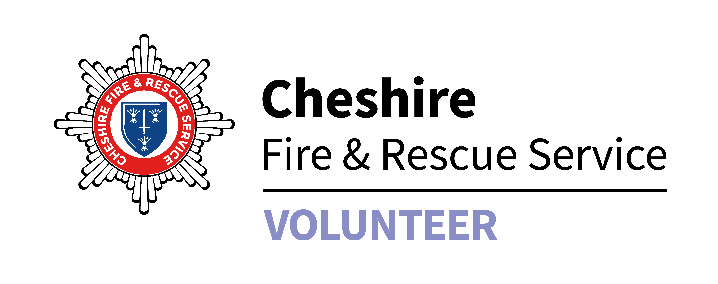 Damaged/Missing Equipment/PPE Form Section 1 – Person reportingName: ………………………….....Volunteer No: ……………… Signature: ....…….......................Date.............................................Section 2 – Description of *damaged/missing itemSection 3 – Details of when and where item suspected missing, or damagedSection 4 – Recommendation(s)*delete as appropriateSection 5 – Recommendation approved	Y / NSignature: …………………………..….…  Role: ……….…………....Date: …………...Section 6– Item of Equipment ordered Name: ………………………………...       Signature: ……………………………….......Date: …………………………………..      Requisition No: …………………………......Section 7 – Follow-up ActionSection 8 – Item replaced/returnedName: ………………………………...       Signature: …………………………………Date: …………………………………..      Requisition No: ……………………….......Details of follow-up ActionName & NoSignature